3.ТЕХНИЧЕСКИЕ ХАРАКТЕРИСТИКИ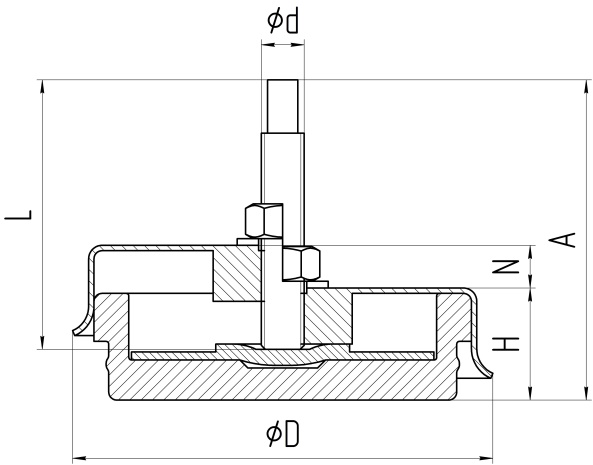 4. ПОРЯДОК УСТАНОВКИДля установки оборудования на виброопоры необходимо:1. Поднять станину при помощи грузоподъёмного механизма, для этого рекомендуется использовать низкоподхватный домкрат. При необходимости можно подложить под станину подкладки высотой не менее 65 мм.2. Установить виброопоры  снизу станины, пропустив шпильки в крепежные отверстия станины в соответствии с ее конструкцией.3. При помощи подъёмного механизма выставить станину на нужную высоту и уровень, а затем, вращая шпильку за верхнюю часть при помощи ключа добиться, чтобы крышка–корпус виброопоры прижалась к станине.  (см. рисунок  №1).  4. Произвести аналогичные действия для каждой виброопоры, а затем удалить грузоподъёмные механизмы.5. После достижения нужной высоты и уровня  необходимо закрепить станину к виброопоре, накрутив гайку с шайбой из комплекта на шпильку и выполнив нужный момент затяжки.Тип виброопорыТип виброопоры150.16.01 Диаметр корпуса, мм D150 Высота опоры в нижнем положении H45 Высота опоры от низа подушки до         верха шпильки, ммА135 Длина несущей шпильки, ммL120 Диаметр шпильки, мм d16 Диапазон регулировки по высоте, мм N20 Минимальная нагрузка, кг500 Максимальная нагрузка, кг 4000 Масса, кг 1,5